CLARITY HMIS: KC-HUD-CoC STATUS ASSESSMENT FORMUse block letters for text and bubble in the appropriate circles.Please complete a separate form for each household member.CLIENT NAME OR IDENTIFIER: _______________________________________________Please ask the questions in the order below assuring that the domestic violence questions are asked first. It is best practice to complete program enrollment with adult household members separately. PROGRAM STATUS DATE​ ​[All Individuals/Client Households]     Month                 Day                           Year SURVIVOR OF DOMESTIC VIOLENCE  ​[Head of Household and Adults] Has the individual/client experienced a past or current relationship of any type that broke down or was unhealthy, controlling and/or abusive? (This includes domestic violence, dating violence, sexual assault, and stalking.)If individual/client is currently fleeing or attempting to flee domestic violence please provide the Washington Coalition Against Domestic Violence Hotline at: 877-737-0242 or 206-737-0242. IN PERMANENT HOUSING ​[Permanent Housing Projects, for Heads of Households] CITY OF PERMANENT HOUSING LOCATION [Rapid Re-Housing Projects, for Heads of Households]  DISABLING CONDITION ​[All Individuals/Clients] If individual/client is in need of resources, contact the following as appropriate: For aging or disability support, call the Community Living Connections Line at: 206-962-8467/1-844-348-5464(Toll Free),For crisis services: Crisis Connections at: 1-866-427-4747, For mental health or substance use services: King County Behavioral Health Recovery Client Services Line: 1-800-790-8049, For confidential peer support: Washington Warm Line 1-877-500-WARM(9276). DOES THE INDIVIDUAL/CLIENT HAVE: PHYSICAL DISABILITY ​ and/or a PHYSICAL HEALTH CONDITION ​[All Individuals/Clients] DEVELOPMENTAL DISABILITY ​[All Individuals/Client Households]CHRONIC HEALTH CONDITION ​[All Individuals/Client Households]MENTAL HEALTH PROBLEM ​[All Individuals/Client Households]SUBSTANCE ABUSE PROBLEM ​[All Individuals/Client Households]MONTHLY INCOME FROM ANY SOURCE ​[Head of Household and Adults] RECEIVING NON­ CASH BENEFITS​ ​[Head of Household and Adults] COVERED BY HEALTH INSURANCE ​[All Individuals/Client Households]If applicable: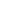 Signature of applicant stating all information is true and correct 	Date    ­   ­ ○No ○○○ Client doesn’t know  Client doesn’t know  Client doesn’t know ○Yes ○○○ Client prefers not to answer  Client prefers not to answer  Client prefers not to answer ○Yes ○○○ Data not collected  Data not collected  Data not collected IF “YES” TO DOMESTIC VIOLENCE IF “YES” TO DOMESTIC VIOLENCE IF “YES” TO DOMESTIC VIOLENCE IF “YES” TO DOMESTIC VIOLENCE IF “YES” TO DOMESTIC VIOLENCE IF “YES” TO DOMESTIC VIOLENCE IF “YES” TO DOMESTIC VIOLENCE IF “YES” TO DOMESTIC VIOLENCE WHEN EXPERIENCE OCCURRED WHEN EXPERIENCE OCCURRED WHEN EXPERIENCE OCCURRED WHEN EXPERIENCE OCCURRED WHEN EXPERIENCE OCCURRED WHEN EXPERIENCE OCCURRED WHEN EXPERIENCE OCCURRED WHEN EXPERIENCE OCCURRED ○Within the past three months Within the past three months ○One year ago or more One year ago or more One year ago or more One year ago or more ○Three to six months ago (excluding six months exactly) Three to six months ago (excluding six months exactly) ○Client doesn’t know Client doesn’t know Client doesn’t know Client doesn’t know ○Three to six months ago (excluding six months exactly) Three to six months ago (excluding six months exactly) ○Client prefers not to answer Client prefers not to answer Client prefers not to answer Client prefers not to answer ○Six months to one year ago (excluding one year exactly) Six months to one year ago (excluding one year exactly) ○Data not collected Data not collected Data not collected Data not collected Are you currently fleeing?* Are you currently fleeing?* Are you currently fleeing?* ○No No ○Client doesn’t know Are you currently fleeing?* Are you currently fleeing?* Are you currently fleeing?* ○Yes Yes ○Client prefers not to answer Are you currently fleeing?* Are you currently fleeing?* Are you currently fleeing?* ○Yes Yes ○Data not collected ○No○YesIF “YES” TO PERMANENT HOUSINGIF “YES” TO PERMANENT HOUSINGIF “YES” TO PERMANENT HOUSINGIF “YES” TO PERMANENT HOUSINGHousing Move-In Date: (See Note*)Housing Move-In Date: (See Note*)Housing Move-In Date: (See Note*)*If client moved into permanent housing, make sure to update on the enrollment screen.○Unincorporated King County (includes any community not otherwise listed)○Medina○Algona○Mercer Island○Auburn○Milton○Bear Creek/Sammamish (Unincorporated)○Newcastle○Beaux Arts○Normandy Park○Bellevue○North Highline (Unincorporated)○Black Diamond○North Bend○Bothell○Pacific○Burien○Redmond○Carnation○Renton○Clyde Hill○Sammamish○Covington○Sea Tac○Des Moines○Seattle○Duvall○Shoreline○East Federal Way (Unincorporated)○Skykomish○East Renton (Unincorporated)○Snoqualmie○Enumclaw○Snoqualmie Valley/Northeast King County (Unincorporated)○Fairwood (Unincorporated)○Southeast King County (Unincorporated)○Federal Way○Tukwila○Four Creeks/Tiger Mountain (Unincorporated)○Vashon/Maury Island○Hunts Point○West Hill (Unincorporated)○Issaquah○Woodinville○Kenmore○Yarrow Point○Kent○Washington State (outside of King County)○Kirkland ○Outside of Washington State○Lake Forest Park○Client Doesn't Know○Maple Valley○Client prefers not to answer ○Maple Valley○Data Not Collected ○No No No ○ Client doesn’t know ○Yes Yes Yes ○ Client prefers not to answer ○Yes Yes Yes ○ Data not collected IF “YES” TO PHYSICAL DISABILITY – SPECIFY  IF “YES” TO PHYSICAL DISABILITY – SPECIFY  IF “YES” TO PHYSICAL DISABILITY – SPECIFY  IF “YES” TO PHYSICAL DISABILITY – SPECIFY  IF “YES” TO PHYSICAL DISABILITY – SPECIFY  IF “YES” TO PHYSICAL DISABILITY – SPECIFY  Expected to be of long-continued and indefinite duration and substantially impairs ability to live independently?Expected to be of long-continued and indefinite duration and substantially impairs ability to live independently?○No ○Client doesn’t know Expected to be of long-continued and indefinite duration and substantially impairs ability to live independently?Expected to be of long-continued and indefinite duration and substantially impairs ability to live independently?○Yes○Client prefers not to answer Expected to be of long-continued and indefinite duration and substantially impairs ability to live independently?Expected to be of long-continued and indefinite duration and substantially impairs ability to live independently?○Yes○Data not collected ○No ○ Client doesn’t know ○Yes ○ Client prefers not to answer ○Yes ○ Data not collected ○No ○ Client doesn’t know ○Yes ○ Client prefers not to answer ○Yes ○ Data not collected IF “YES” TO CHRONIC HEALTH CONDITION – SPECIFYIF “YES” TO CHRONIC HEALTH CONDITION – SPECIFYIF “YES” TO CHRONIC HEALTH CONDITION – SPECIFYIF “YES” TO CHRONIC HEALTH CONDITION – SPECIFYIF “YES” TO CHRONIC HEALTH CONDITION – SPECIFYExpected to be of long-continued and indefinite duration and substantially impairs ability to live independently?○No ○Client doesn’t know Expected to be of long-continued and indefinite duration and substantially impairs ability to live independently?○Yes ○Client prefers not to answer Expected to be of long-continued and indefinite duration and substantially impairs ability to live independently?○Yes ○Data not collected ○No No No ○ Client doesn’t know ○Yes Yes Yes ○ Client prefers not to answer ○Yes Yes Yes ○ Data not collected IF “YES” TO MENTAL HEALTH CONDITION – SPECIFYIF “YES” TO MENTAL HEALTH CONDITION – SPECIFYIF “YES” TO MENTAL HEALTH CONDITION – SPECIFYIF “YES” TO MENTAL HEALTH CONDITION – SPECIFYIF “YES” TO MENTAL HEALTH CONDITION – SPECIFYIF “YES” TO MENTAL HEALTH CONDITION – SPECIFYExpected to be of long-continued and indefinite duration and substantially impairs ability to live independently?Expected to be of long-continued and indefinite duration and substantially impairs ability to live independently?○No ○Client doesn’t know Expected to be of long-continued and indefinite duration and substantially impairs ability to live independently?Expected to be of long-continued and indefinite duration and substantially impairs ability to live independently?○Yes ○Client prefers not to answer Expected to be of long-continued and indefinite duration and substantially impairs ability to live independently?Expected to be of long-continued and indefinite duration and substantially impairs ability to live independently?○Yes ○Data not collected ○No ○ Both alcohol and drug use disorder ○Alcohol use disorder○ Client doesn’t know ○Alcohol use disorder○ Client prefers not to answer ○Drug use disorder ○ Data not collected IF “ALCOHOL USE DISORDER” “DRUG USE DISORDER” OR “BOTH ALCOHOL AND DRUG USE DISORDER” – SPECIFY IF “ALCOHOL USE DISORDER” “DRUG USE DISORDER” OR “BOTH ALCOHOL AND DRUG USE DISORDER” – SPECIFY IF “ALCOHOL USE DISORDER” “DRUG USE DISORDER” OR “BOTH ALCOHOL AND DRUG USE DISORDER” – SPECIFY IF “ALCOHOL USE DISORDER” “DRUG USE DISORDER” OR “BOTH ALCOHOL AND DRUG USE DISORDER” – SPECIFY IF “ALCOHOL USE DISORDER” “DRUG USE DISORDER” OR “BOTH ALCOHOL AND DRUG USE DISORDER” – SPECIFY Expected to be of long-continued and indefinite duration and substantially impairs ability to live independently? ○No ○Client doesn’t know Expected to be of long-continued and indefinite duration and substantially impairs ability to live independently? ○Yes ○Client prefers not to answer Expected to be of long-continued and indefinite duration and substantially impairs ability to live independently? ○Yes ○Data not collected ○No ○Client doesn’t know ○Yes ○Client prefers not to answer ○Yes ○Data not collected IF “YES” TO INCOME FROM ANY SOURCE – INDICATE ALL SOURCES THAT APPLY  IF “YES” TO INCOME FROM ANY SOURCE – INDICATE ALL SOURCES THAT APPLY  IF “YES” TO INCOME FROM ANY SOURCE – INDICATE ALL SOURCES THAT APPLY  IF “YES” TO INCOME FROM ANY SOURCE – INDICATE ALL SOURCES THAT APPLY  IF “YES” TO INCOME FROM ANY SOURCE – INDICATE ALL SOURCES THAT APPLY  IF “YES” TO INCOME FROM ANY SOURCE – INDICATE ALL SOURCES THAT APPLY  Income SourceIncome SourceAmountIncome SourceIncome SourceAmount○Earned Income○Temporary Assistance for Needy Families (TANF)○Unemployment Insurance○General Assistance (GA)○Supplemental Security Income (SSI)○Retirement Income from Social Security○Social Security Disability Insurance (SSDI) ○Pension or Retirement Income from a Former Job○VA Service-Connected Disability Compensation○Child Support○  VA Non-Service-Connected Disability Pension○Alimony and Other Spousal Support○Private Disability Insurance○Other source ○Worker’s Compensation  Total Monthly Income for Individual:   Total Monthly Income for Individual: ○No No No ○Client doesn’t know ○Yes Yes Yes ○Client prefers not to answer ○Yes Yes Yes ○Data not collected IF “YES” TO NON­CASH BENEFITS – INDICATE ALL SOURCES THAT APPLY IF “YES” TO NON­CASH BENEFITS – INDICATE ALL SOURCES THAT APPLY IF “YES” TO NON­CASH BENEFITS – INDICATE ALL SOURCES THAT APPLY IF “YES” TO NON­CASH BENEFITS – INDICATE ALL SOURCES THAT APPLY IF “YES” TO NON­CASH BENEFITS – INDICATE ALL SOURCES THAT APPLY IF “YES” TO NON­CASH BENEFITS – INDICATE ALL SOURCES THAT APPLY ○Supplemental Nutrition Assistance Program (SNAP)○TANF Childcare ServicesTANF Childcare ServicesTANF Childcare Services○Special Supplemental Nutrition Program for Women, Infants, and Children (WIC)○TANF Transportation Services TANF Transportation Services TANF Transportation Services ○Other (specify): ○Other TANF-funded servicesOther TANF-funded servicesOther TANF-funded services○No No No ○Client doesn’t know ○Yes Yes Yes ○Client prefers not to answer ○Yes Yes Yes ○Data not collected IF “YES” TO HEALTH INSURANCE ­ HEALTH INSURANCE COVERAGE DETAILS IF “YES” TO HEALTH INSURANCE ­ HEALTH INSURANCE COVERAGE DETAILS IF “YES” TO HEALTH INSURANCE ­ HEALTH INSURANCE COVERAGE DETAILS IF “YES” TO HEALTH INSURANCE ­ HEALTH INSURANCE COVERAGE DETAILS IF “YES” TO HEALTH INSURANCE ­ HEALTH INSURANCE COVERAGE DETAILS IF “YES” TO HEALTH INSURANCE ­ HEALTH INSURANCE COVERAGE DETAILS ○MEDICAID ○Employer Provided Health InsuranceEmployer Provided Health InsuranceEmployer Provided Health Insurance○MEDICARE ○Insurance Obtained through COBRA Insurance Obtained through COBRA Insurance Obtained through COBRA ○State Children’s Health Insurance (SCHIP) ○Private Pay Health Insurance Private Pay Health Insurance Private Pay Health Insurance ○Veterans Health Administration (VHA)○State Health Insurance for Adults State Health Insurance for Adults State Health Insurance for Adults ○Other (specify):○Indian Health Services ProgramIndian Health Services ProgramIndian Health Services Program